ŽÁKOVSKÝ PARLAMENT ZŠ TGM BLATNÁ VÁS ZVE NA REGIONÁLNÍ KONFERENCI ŽÁKOVSKÝCH PARLAMENTŮ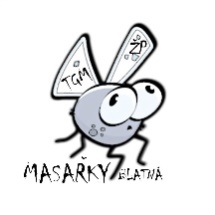 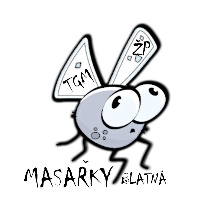 Termín: 13. října 2016Místo konání: Komunitní centrum aktivního života, BlatnáProgram: 9:00 zahájení konference9:15 – 10:30 prezentace všech přítomných žákovských parlamentů10:30 – 10:45 PŘESTÁVKA10:45 – 12:00 semináře 3 v 1 :pro členy ŽP mapování školypro koordinátory setkání s CEDU šité na mírupro vedení školy káva s paní ředitelkou 12:00 – 12:15 PŘESTÁVKA12:15 – 13:00 sdílení zkušeností z práce v ŽP aneb „víc hlav víc ví“ 13:00 – 13:15 Co si odvážíme domů? 13:15 zakončení konference13:30 oběd v ŠJ ZŠ TGM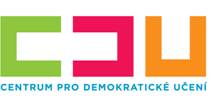 Ukazujeme dětem, jak přijímat odpovědnost a jak se stát opravdovými občany.Co s sebou? Milí koordinátoři, připravte se členy ŽP prezentaci vašeho žákovského parlamentu … můžete využít program powerpoint nebo přivézt plakát, který společně vytvoříte. Na představení svého parlamentu a jeho činnosti budete mít 5 minut . 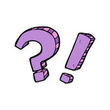 Oběd: pokud budete mít zájem, můžeme pro vás objednat oběd ve školní jídelně ZŠ TGM. Naše paní kuchařky pro vás připraví moravského vrabce, bramborový knedlík, zelí + polévka za 52,-. Pokud budete chtít této nabídky využít, napište nám, kolik obědů pro vás máme připravit.Rádi bychom pro vás program připravili tak, aby byl co nejpřínosnější. Proto, milí koordinátoři, promyslete, jaký typ semináře od organizace CEDU by vás nejvíce zajímal. Může být zaměřený na mapování školy, práci koordinátora jako takovou … zkrátka neváhejte napsat, co vás nejvíc trápí a pálí na vaší práci.VÁŠ TÝM: Srdečně zveme zástupce vedení školy, koordinátora/koordinátorku žákovského parlamentu a pět členů vašeho žákovského parlamentu. Nemusíte se bát vzít i mladší členy. V našem parlamentu jsou žáci od 2 – 9. ročníku.	Přihláška na Regionální konferenci ŽPNázev ŽP/ZŠ: …Náš tým: celkový počet …             Jaká témata mě jako koordinátora nejvíce zajímají? …Počet přihlášených obědů: …  (peníze ideálně vyberte předem )Prezentace ŽP: plakát ANO X NE ……….        powerpoint: ANO X NE Kontakt na koordinátora ŽP: …Pro potvrzení účasti stačí zkopírovat vyplněnou přihlášku do emailu a poslat na lud.ruz@seznam.cz … Těšíme se na vás                   za ŽP ZŠ TGM koordinátorka Ludmila Růžičková